ช.ผลการดำเนินงาน                อบต.หนองงูเหลือม ได้ดำเนินการโครงการตามเทศบัญญัติงบประมาณ  ปี 2561 ในเขตพื้นที่ โดยได้รับความร่วมมือ การส่งเสริมและสนับสนุนจากภาคประชาชน ภาครัฐ และภาคเอกชนในพื้นที่ตลอดจนโครงการต่างๆ ประสบผลสำเร็จด้วยดี ก่อให้เกิดประโยชน์แก่ประชาชนทั้งในพื้นที่และพื้นที่ใกล้เคียง โดยมีผลการดำเนินงานที่สำคัญดังนี้    	อปท. ใส่ข้อมูลผลการดำเนินการ เช่น แผนภูมิ ตาราง กราฟเปรียบเทียบ รูปถ่าย ผลการสำรวจความคิดเห็นของประชาชน หรือ ข้อมูลผลการดำเนินงานด้านอื่น ๆ โครงการปกป้องสถาบันสำคัญของชาติ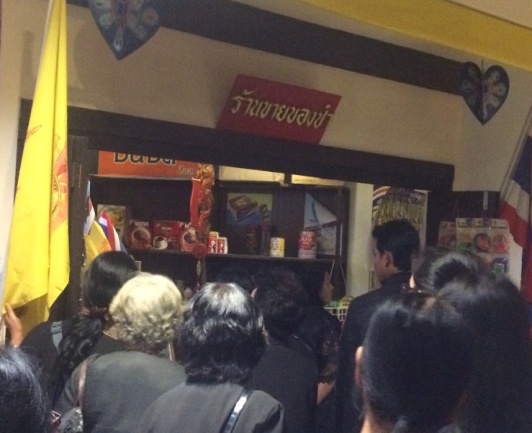 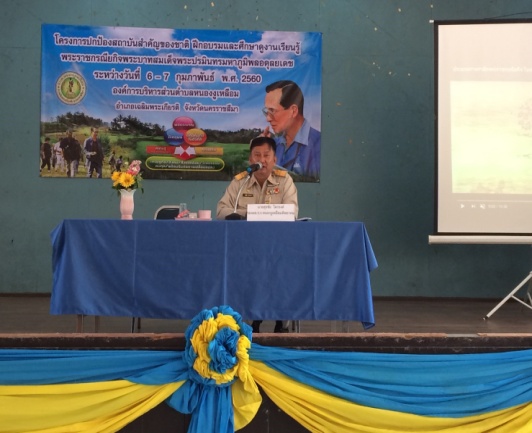 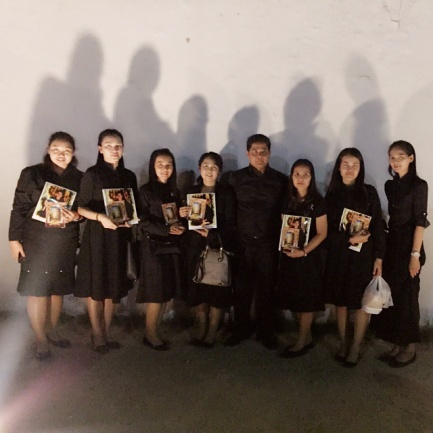 โครงการเฝ้าระวังป้องกัน ปราบปรามยาเสพติด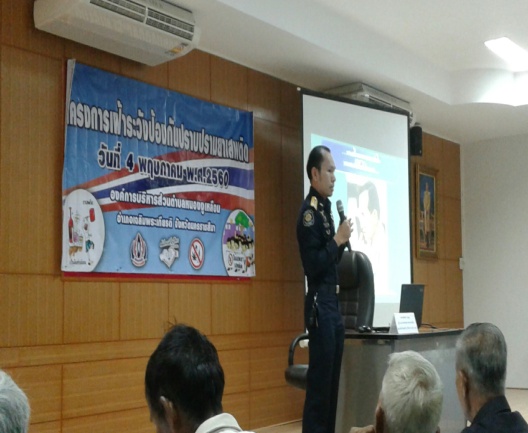 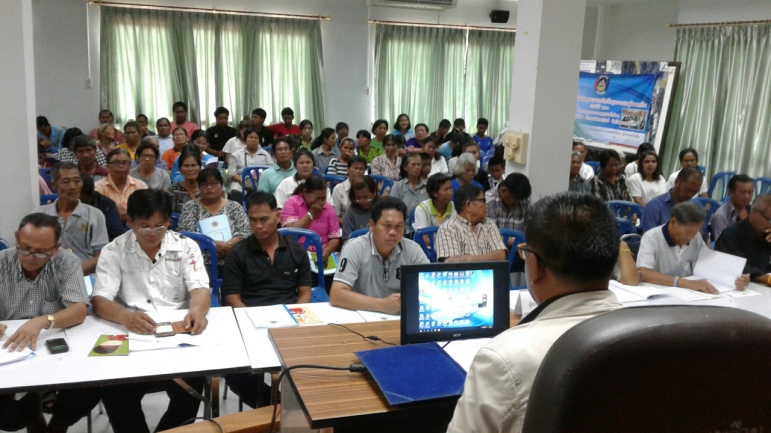 โครงการปลูกป่าและหญ้าแฝกเฉลิมพระเกียรติ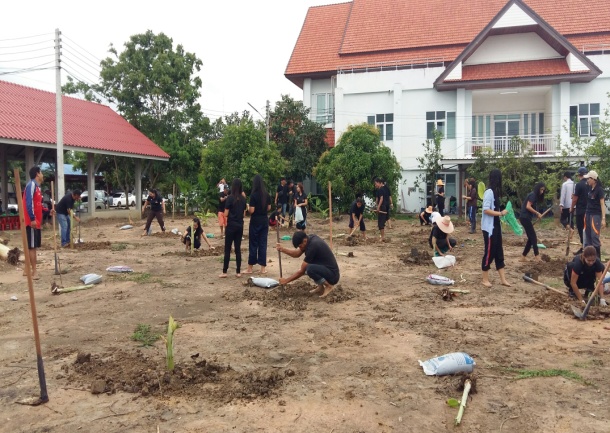 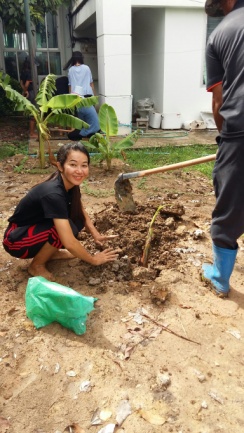 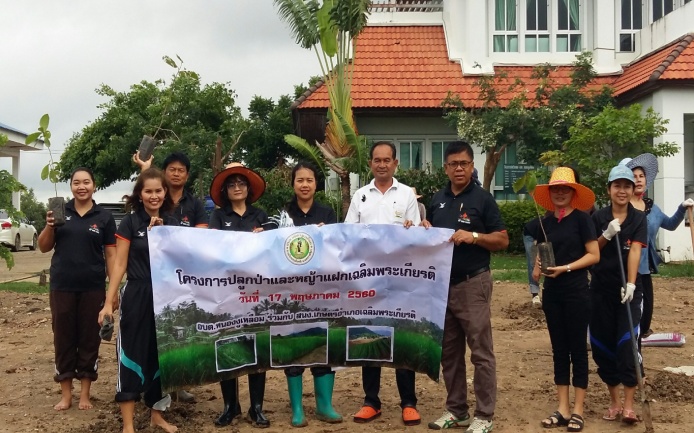 โครงการรณรงค์รักษาสิ่งแวดล้อม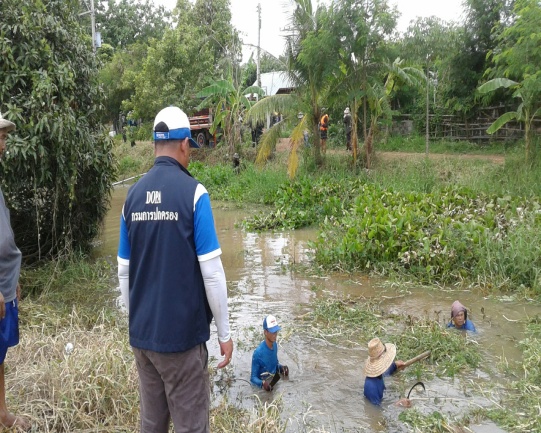 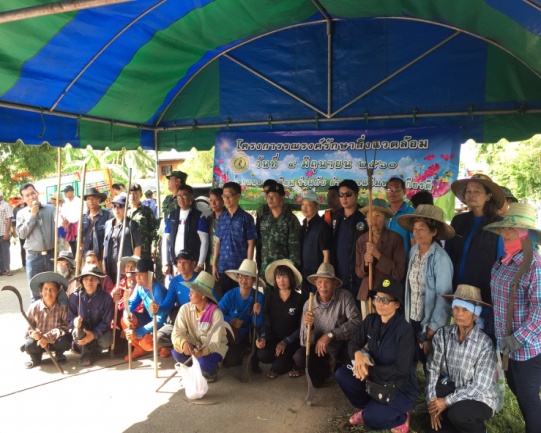 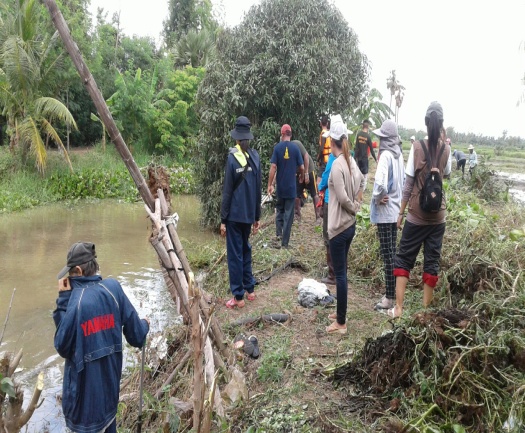 โครงการประชุมประชาคมหมู่บ้าน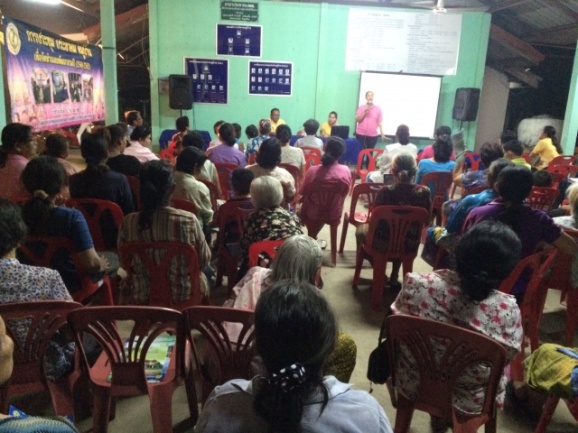 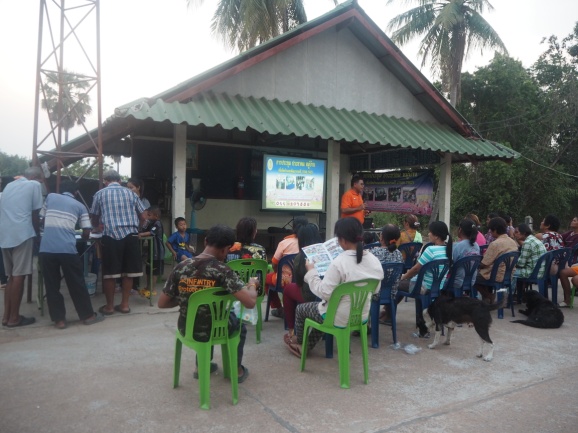 โครงการรณรงค์ส่งเสริมการคัดแยกขยะ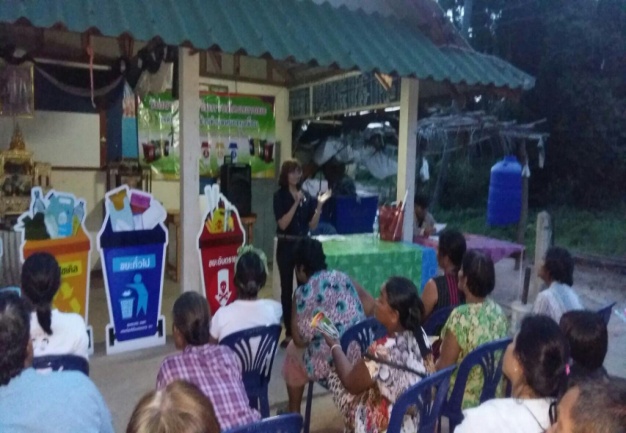 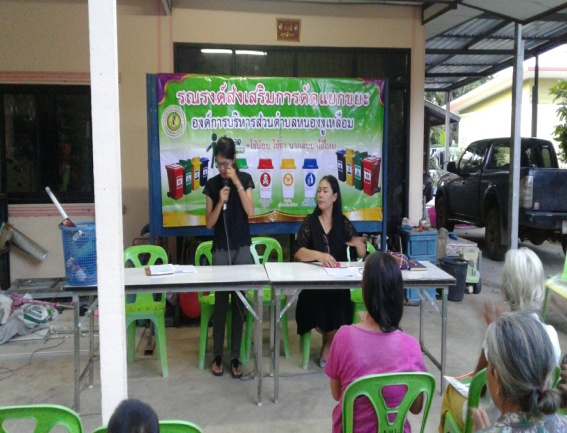 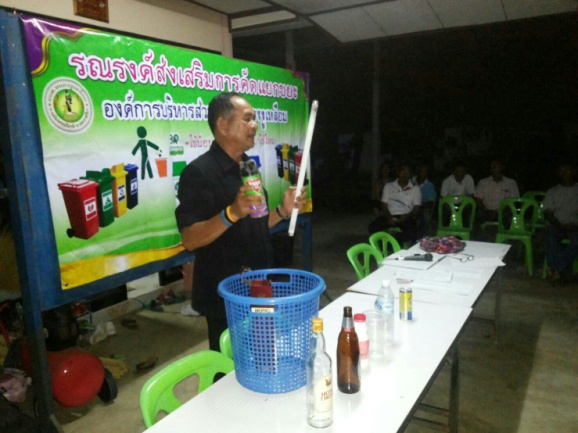 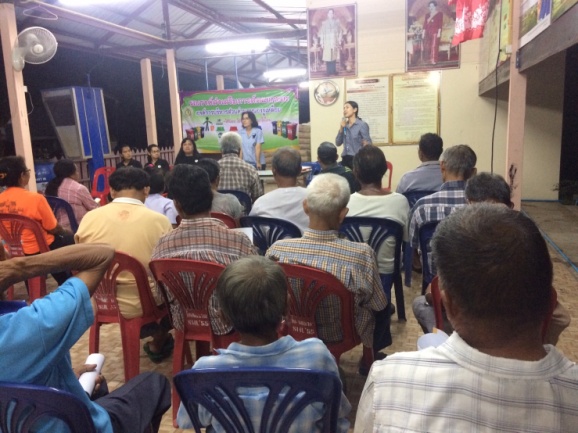 